Find-Someone-Who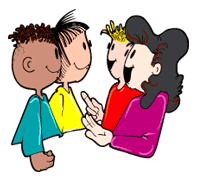 This worksheet asks you to "Find someone who..." You have to find a person who knows the answer for each question; discuss it then to write it along with their signature on the worksheet.You can find only two answers from any one person. When you are finished you become a helper by sitting down and becoming a resource for others who can ask you any question.Students who originally knew none of the answers, after filling in one or two of the answers become a resource for others because they have become "someone who knows."Find Someone Who….Can describe and explain how the rise of both socialism and Bonapartism helped cause the fall of Louis Philippe and assess which was more important.Can explain how foreign policy contributed to the fall of Louis PhilippeCan give a Marxist interpretation of the nature of Louis Philippe’s regimeCan present an argument that mistakes by individuals caused the 1848 revoltCan recount the narrative of events from the 1848 revolt to Louis Napoleon making himself emperor in 1852Can identify similarities and differences between Napoleon III and Adolf HitlerCan explain why Napoleon won the Presidential elections so convincinglyCan give and explain four additional causes of Napoleon III’s rise to power